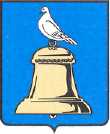 АДМИНИСТРАЦИЯ ГОРОДА РЕУТОВПОСТАНОВЛЕНИЕО внесении изменений в  долгосрочную целевую программу«Патриотическое воспитание и подготовка молодежи города Реутов к военной службе на 2012-2015 годы», утвержденную постановлением  Администрации города Реутов от 06.08.2012  № 637-ПА В соответствии  со статьей 179 Бюджетного кодекса Российской Федерации, постановлением  Администрации города Реутов от 29.07.2013  № 468-ПА «Об утверждении порядка разработки и реализации муниципальных программ городского округа Реутов», постановляю:              1.Cлова «долгосрочная целевая программа «Патриотическое воспитание и подготовка молодежи города Реутов к военной службе на 2012-2015 годы» заменить словами «муниципальная программа «Патриотическое воспитание и подготовка молодежи города Реутов к военной службе на 2012-2015 годы».	2.Изменения, внесенные  пунктом 1 настоящего постановления, вступают в силу с 01.01.2014 года. 3. Долгосрочную целевую  программу «Патриотическое воспитание и подготовка молодежи города Реутов к военной службе на 2012-2015 годы»,  утвержденную постановлением   Администрации города Реутов от 06.08.2012  №637-ПА, с учетом изменений, внесенных постановлением  Администрации города Реутов от 07.06.2013 №356-ПА, изложить в новой редакции (прилагается).	  4. Начальнику отдела по работе со СМИ и рекламе Ковалю А.Л. опубликовать настоящее постановление в общественно-политической еженедельной газете «Реут» и разместить на официальном сайте Администрации города Реутов.  5. Контроль за исполнением постановления возложить на заместителя Руководителя   Администрации города Реутов Репину О.Б.Руководитель Администрации                                                                               Н.Н.Ковалевот31.10.2013№749-ПА